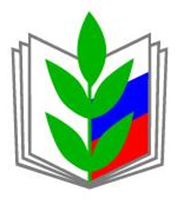 Публичный отчет председателя первичной профсоюзной организацииМКДОУ «Детский сад№ 5 «Елочка»  за 2020 год.Первичная профсоюзная организация является структурным звеном – организации профсоюзов работников народного образования и науки РФ. В своей деятельности первичная профсоюзная организация руководствуется Уставом профсоюза, Законом РФ «О профессиональных союзах их правах и гарантиях деятельности», действующим законодательством, нормативными актами. Основными целями профсоюза является представительство и защита социально-трудовых прав и профессиональных интересов членов профсоюза. Вся работа проводилась в соответствии с планом профсоюзного комитета детского сада, базировалась на основных принципах Положения о первичной профсоюзной организации.В отчетный период приоритетными направлениями деятельности первичной профсоюзной организации были: профсоюзный контроль за соблюдением законодательства о труде и по охране; реализация возможностей членов первичной профсоюзной организации; содействие занятости, недопущение противозаконных сокращений; организационно-методическая, консультационная и информационная помощь;  юридическая и материальная помощь;защита законных прав и гарантии;работа по усилению мотивации профсоюзного членства, обеспечению роста численности первичной профсоюзной организации, усиление разъяснительной работы о деятельности Профсоюза, его выборных органов по выполнению уставных задач и защите членов Профсоюза; участие в формировании и развитии нормативной правовой базы детского сада; повышение эффективности социального партнерства в целях усиления защиты социально-трудовых прав и профессиональных интересов работников детского сада, в том числе профессионального роста и повышения оплаты труда работников образования. организация досуга работников; Краткая характеристика организации: По данным статистического отчета на 15.02.2021 г. в ДОУ работает 42 человек. На учете в профсоюзной организации ДОУ на сегодняшний день состоит 38 человека. В настоящее время он составляет 97%. Для оперативного учета членов профсоюза создана электронная база данных, которая постоянно обновляется. Два раза в год проводится сверка членов профсоюза Учреждения с бухгалтерией. В нашем профсоюзном комитете работает 5 человек. Вся работа профсоюзного комитета проводится в тесном сотрудничестве с администрацией дошкольного учреждения так, как взаимоподдержка и взаимовыручка определяет стиль взаимоотношений между руководителем и профсоюзным комитетом. В нашем детском саду созданы комиссии, в которые обязательно входят члены профсоюзной организации.  Контрольно-ревизионная комиссия, санитарная тройка, комиссия по разрешению споров, уполномоченный по охране труда.  Составляется план работы на новый год. Контроль над соблюдением законодательства по охране труда, созданием безопасных и здоровых условий труда в нашем дошкольном учреждении является важным направлением в работе профсоюзной организации. Обязанность по организации безопасных условий труда, проверке знаний работников и наших воспитанников возложена на руководителя и комиссию по охране труда, созданную из представителей работодателя и членов профсоюзного комитета. Председатель профсоюзного комитета ежедневно общается с работниками, т.к. необходимо владеть информацией и ситуацией на рабочих местах, принимает участие в работе комиссии по оценке выполнения работ сотрудниками и установлении стимулирующих выплат. Нашей рабочей группой совместно с администрацией проверены трудовые книжки на своевременность и правильность оформления записей в них, о чём составлен акт. График предоставления ежегодных оплачиваемых отпусков составляется работодателем с учетом мнения профсоюзного комитета. Своевременно, по графику, составленному старшим воспитателем, педагоги ДОУ повышают свою профессиональную квалификацию и в назначенные сроки проходят аттестацию. Вся деятельность профкома на виду всего коллектива. Помощником в информировании членов профсоюзной организации является профсоюзный стенд. Проводятся заседания и собрания профсоюзного комитета. На них выносятся вопросы соблюдения трудового законодательства администрацией детского сада, охраны труда, обсуждаются социально-бытовые проблемы, идет подготовка культурно-массовых мероприятий. Все вопросы решаются в диалоге с руководством и администрацией детского сада. Наши педагоги принимают активное участие во всевозможных профессиональных конкурсах. Финансовая работа в нашей первичной профсоюзной организации проводится в соответствии с Уставом профсоюза. По заявке снимаем денежные средства со своего счета для проведения запланированных мероприятий. Традиционными стали поздравления с днем рождения и юбилеями. Для этого оформлен стенд в профсоюзном уголке и проводятся торжественные поздравления. Администрация и профсоюзный комитет уделяют серьезное внимание культурно-массовой и оздоровительной работе: празднования Дня дошкольного работника. В течение года профсоюзный комитет: осуществляет проверку соглашения по охране труда;контролирует прохождение сотрудниками медицинского осмотра;  контролирует выполнение коллективного договора; Профком, посещая собрания Городской профсоюзной организации профсоюза, делится информацией с членами трудового коллектива. В 2020 году профком организовывал мероприятия, с целью сплочения коллектива. Празднование «День воспитателя», «8 марта», всех юбилеев, Нового года. Несмотря на сложную эпидемиологическую обстановку в стране, работники дошкольного учреждения приняли активное участие в дистанционных мероприятиях, Первомайской акции профсоюзов «Солидарность сильнее заразы»В год 75 – летия Великой Победы профсоюзная организация дошкольного учреждения принимала активное участие в российских, городских, патриотических акциях: «Песни Победы», «Поэзия Победы», «Память Победы».С целью поддержки героических усилий медицинских работников, члены Профсоюзов присоединились к единой акции солидарности по поздравлению работников здравоохранения Российской Федерации. В перспективе – новые проекты по мотивации вступления в профсоюз, по организационной, культурно-массовой и спортивно-оздоровительной работе, по развитию информационной политики и социального партнерства на всех уровняхМы понимаем, что эффективность профсоюзной работы зависит не только от деятельности членов профсоюзного комитета, но и активной жизненной позиции каждого члена профсоюза, взаимодействия с администрацией образовательного учреждения и  Талицкой городской организацией Профсоюза Образования.Председатель ПО                                                     Горбунова О.ММКДОУ «Детский сад№ 5 «Елочка»                                               